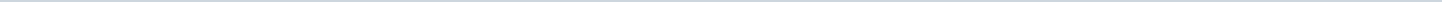 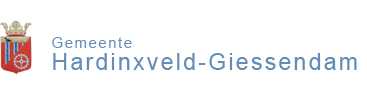 Gemeente Hardinxveld-GiessendamAangemaakt op:Gemeente Hardinxveld-Giessendam29-03-2024 14:22Art. 12 RvO vragen74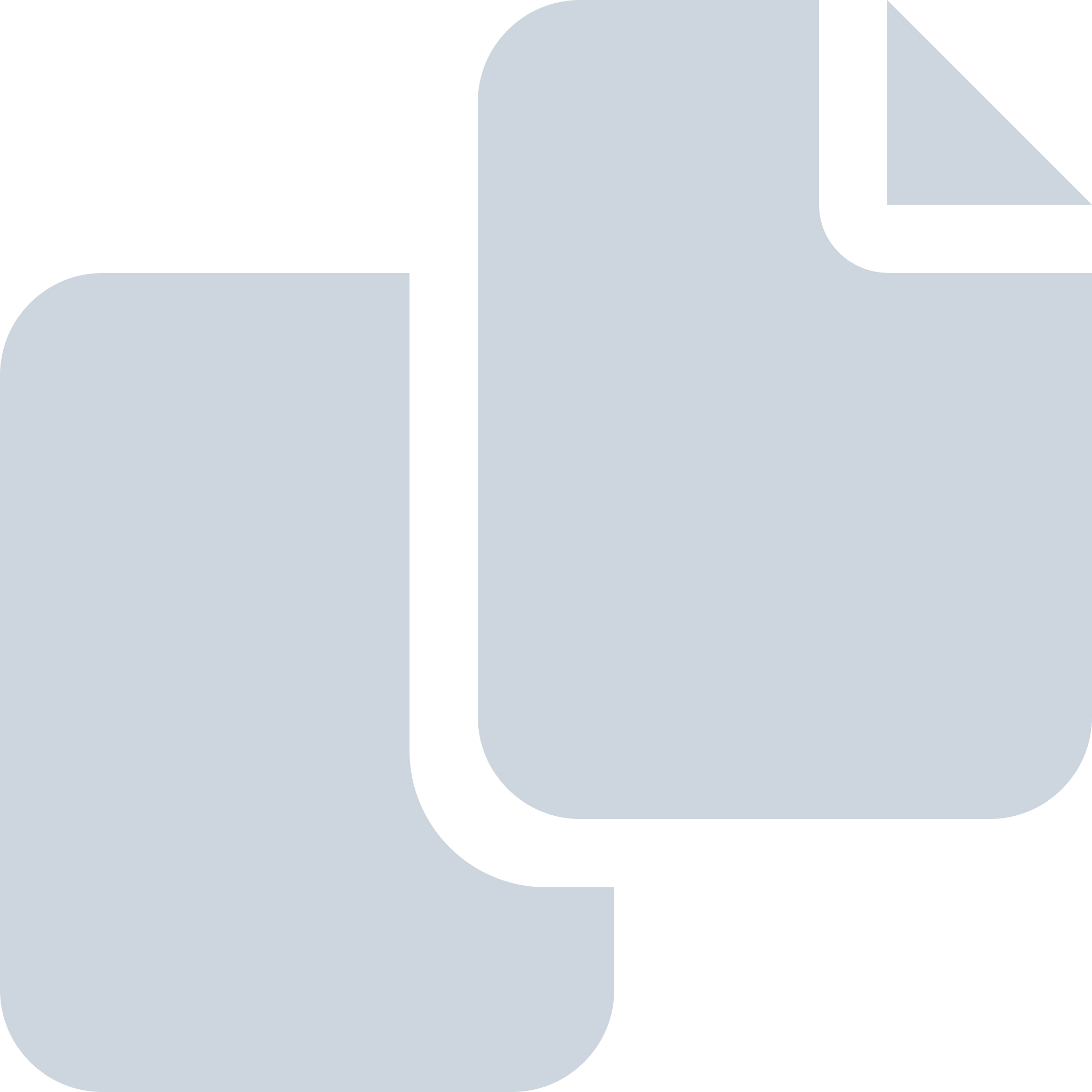 Periode: 2018#Naam van documentPub. datumInfo1.T@B - Artikel 12 RvO vragen inzake renovatie Peulenpark12-12-2018PDF,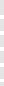 171,86 KB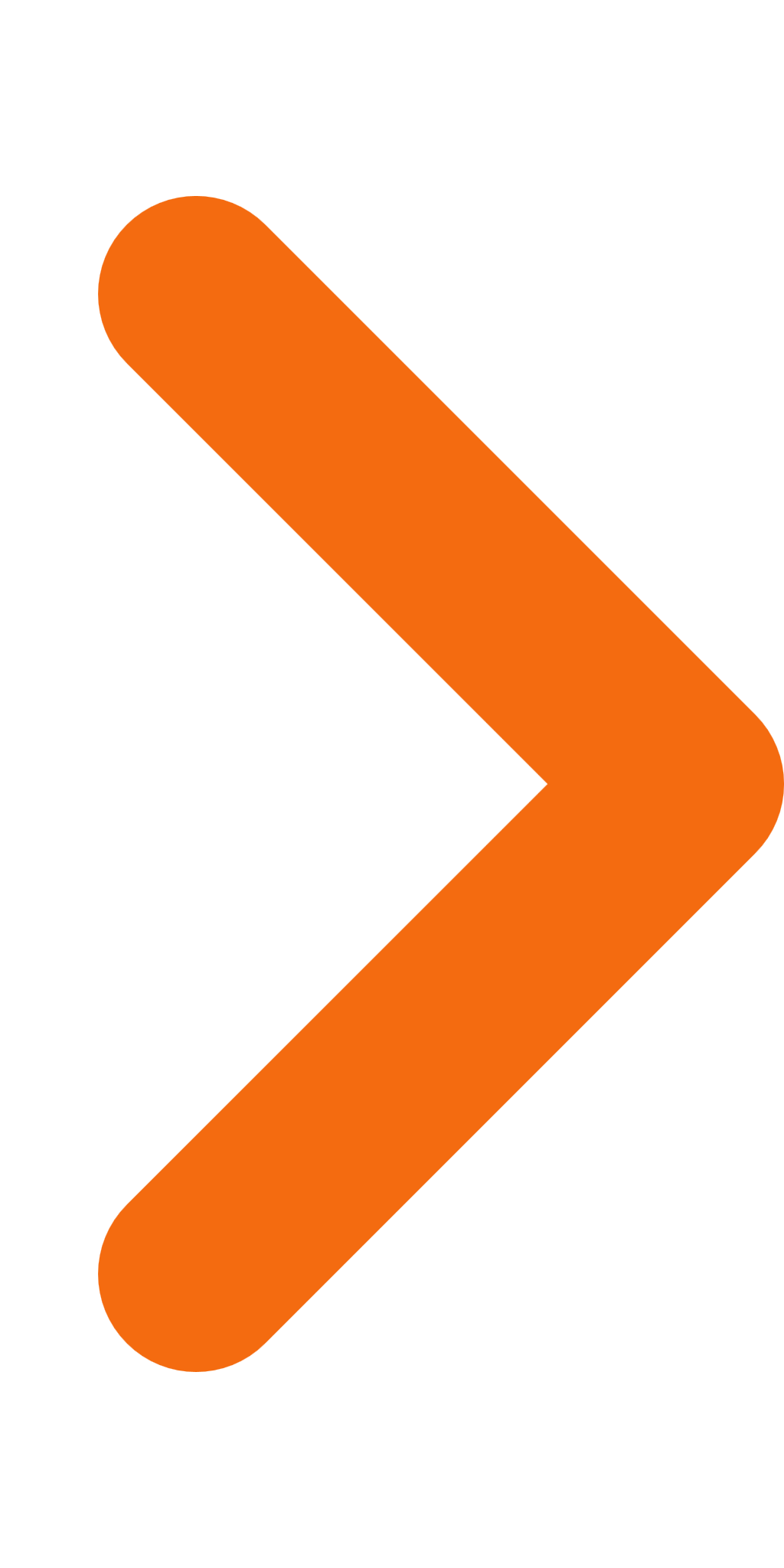 2.PvdA - Beantwoording artikel 12 RvO vragen inzake beschikbaarheid van de financiële versie van Begroting en Jaarrekening06-12-2018PDF,3,54 MB3.T@B - Artikel 12 RvO vragen inzake parkeerbeleid vrachtwagens29-11-2018PDF,41,46 KB4.CDA - PvdA - Artikel 12 RvO vragen inzake visie op bomen22-11-2018PDF,185,36 KB5.CDA - Beantwoording artikel 12 RvO vragen inzake huisvesting van arbeidsmigranten22-11-2018PDF,586,13 KB6.T@B - Beantwoording artikel 12 RvO vragen inzake verkeersoverlast Juliana van Stolberglaan16-11-2018PDF,621,74 KB7.T@B - Beantwoording artikel 12  RvO vragen inwonersoverlast bouwplaats Nassaustraat - Pr. Irenestraat16-11-2018PDF,765,69 KB8.PvdA - Beantwoording artikel 12 RvO vragen inzake bestemmingsplan IJzergieterij16-11-2018PDF,820,13 KB9.CDA - Beantwoording artikel 12 RvO vragen inzake afvalbrengstation – vervolgvragen16-11-2018PDF,658,14 KB10.T@B - Beantwoording artikel 12 RvO vragen inzake parkeeroverlast gezondheidscentrum08-11-2018PDF,625,43 KB11.PvdA - Artikel 12 RvO vragen inzake beschikbaarheid van de financiële versie van Begroting en Jaarrekening08-11-2018PDF,122,04 KB12.CDA - Uitstel beantwoording artikel 12 RvO vragen inzake afvalbrengstation - vervolgvragen08-11-2018PDF,254,29 KB13.T@B - Beantwoording artikel 12 RvO vragen inzake klachten Drechthopper25-10-2018PDF,290,09 KB14.SGP - Beantwoording artikel 12  RvO vragen inzake overlast horeca en pilot terrassen25-10-2018PDF,703,30 KB15.CDA - Artikel 12 RvO vragen inzake huisvesting van arbeidsmigranten18-10-2018PDF,107,86 KB16.PvdA - Artikel 12 RvO vragen inzake bestemmingsplan IJzergieterij11-10-2018PDF,149,70 KB17.T@B - Uitstel beantwoording artikel 12 RvO vragen inzake parkeeroverlast gezondheidscentrum11-10-2018PDF,266,11 KB18.T@B - Beantwoording artikel 12 RvO vragen inzake e-mailcommunicatie11-10-2018PDF,392,46 KB19.T@B - Artikel 12 RvO vragen inzake klachten Drechthopper11-10-2018PDF,22,74 KB20.T@B - Artikel 12 RvO vragen inzake verkeersoverlast Juliana van Stolberglaan11-10-2018PDF,22,42 KB21.T@B - Artikel 12  RvO vragen inwonersoverlast bouwplaats Nassaustraat - Pr. Irenestraat11-10-2018PDF,242,75 KB22.CDA - Artikel 12  RvO vragen afvalbrengstation - vervolgvragen04-10-2018PDF,86,96 KB23.SGP - Artikel 12  RvO vragen inzake overlast horeca en pilot terrassen27-09-2018PDF,183,62 KB24.T@B - Bijlage www.wijverdienenbeter.nl_bereikbaarheid_2018_hardinxveld21-09-2018PDF,13,29 KB25.T@B - Bijlage www.overheid.nl_contact_e-mailgedragslijn-voor-overhede21-09-2018PDF,21,84 KB26.T@B - Bijlage AD HG mail beantwoording{1} 2018-09-1721-09-2018PDF,67,46 KB27.T@B - Artikel 12 RvO vragen inzake e-mailcommunicatie21-09-2018PDF,23,01 KB28.T@B - Artikel 12 RvO vragen inzake parkeeroverlast gezondheidscentrum13-09-2018PDF,22,33 KB29.T@B - PvdA Beantwoording artikel 12 RvO vragen inzake persbericht heer Huizinga30-08-2018PDF,1,13 MB30.PvdA - Beantwoording artikel 12 RvO vragen inzake vaststelling ontwerp wijzigingsplan Regenboogschool (vervolgvragen)10-08-2018PDF,645,68 KB31.T@B - Uitstel artikel 12 RvO vragen inzake persbericht heer Huizinga26-07-2018PDF,243,23 KB32.T@B - Bijlage persbericht26-07-2018PDF,94,48 KB33.T@B - Artikel 12 RvO vragen inzake persbericht heer Huizinga26-07-2018PDF,27,48 KB34.PvdA - Uitstel artikel 12 RvO vragen inzake persbericht heer Huizinga (vervolgvragen)26-07-2018PDF,242,84 KB35.PvdA - Bijlage persbericht26-07-2018PDF,94,48 KB36.PvdA - Artikel 12 RvO vragen inzake persbericht heer Huizinga (vervolgvragen)26-07-2018PDF,190,00 KB37.PvdA - Beantwoording artikel 12 RvO vragen inzake bestrijding eikenprocessierups12-07-2018PDF,1,10 MB38.SGP - Beantwoording artikel 12 RvO vragen inzake exploitatie- en omgevingsvergunning bouw terras Damstraat06-07-2018PDF,1,43 MB39.CU - Beantwoording artikel 12  RvO vragen inzake Eigen bijdrage voor huishoudelijke ondersteuning06-07-2018PDF,1,36 MB40.PvdA - Artikel 12 RvO vragen inzake vaststelling ontwerp wijzigingsplan Regenboogschool (vervolgvragen)28-06-2018PDF,180,22 KB41.CDA - Beantwoording artikel 12 RvO vragen inzake verkeersoverlast Nieuweweg (vervolgvragen)28-06-2018PDF,915,71 KB42.PvdA - Beantwoording artikel 12 RvO vragen inzake vaststelling ontwerp wijzigingsplan Regenboogschool13-06-2018PDF,699,16 KB43.CU - Artikel 12  RvO vragen inzake Eigen bijdrage voor huishoudelijke ondersteuning11-06-2018PDF,213,72 KB44.SGP - Artikel 12 RvO vragen inzake exploitatie- en omgevingsvergunning bouw terras Damstraat06-06-2018PDF,309,04 KB45.PvdA - Bijlage31-05-2018PDF,278,37 KB46.PvdA - Artikel 12 RvO vragen inzake bestrijding eikenprocessierups def31-05-2018PDF,67,97 KB47.CDA - Uitstel beantwoording artikel 12  RvO vragen inzake verkeersoverlast Nieuweweg (vervolgvragen)31-05-2018PDF,269,79 KB48.PvdA - Artikel 12 RvO vragen inzake vaststelling ontwerp wijzigingsplan Regenboogschool09-05-2018PDF,181,36 KB49.CU - Beantwoording artikel 12  RvO vragen inzake uitvoering MAG09-05-2018PDF,783,87 KB50.CDA - Artikel 12  RvO vragen inzake verkeersoverlast Nieuweweg (vervolgvragen)03-05-2018PDF,99,56 KB51.CU - Artikel 12  RvO vragen inzake uitvoering MAG26-04-2018PDF,546,47 KB52.SGP - Situatie slopen getekend26-04-2018PDF,624,35 KB53.SGP - Situatie nieuw getekend26-04-2018PDF,669,05 KB54.SGP - Situatie bestaand getekend26-04-2018PDF,628,20 KB55.SGP - Beantwoording artikel 12  RvO vragen inzake vergunningverlening Van Noordenne B.V26-04-2018PDF,850,94 KB56.CDA - Beantwoording artikel 12  RvO vragen inzake beter aanbesteden26-04-2018PDF,849,29 KB57.SGP - Beantwoording artikel 12-vragen parkeerproblemen vs. handhaving Over 't Spoor04-04-2018PDF,2,68 MB58.CDA - Uitstel beantwoording artikel 12  RvO vragen inzake beter aanbesteden04-04-2018PDF,271,76 KB59.SGP - Artikel 12  RvO vragen inzake vergunningverlening Van Noordenne B.V04-04-2018PDF,77,24 KB60.Bedrijfsnoodplan Schrank 1004-04-2018PDF,440,66 KB61.CDA -  Beantwoording artikel 12 RvO vragen inzake afvalbrengstation - vervolgvragen04-04-2018PDF,852,54 KB62.CDA - Beantwoording artikel 12 RvO vragen inzake Nieuweweg enquete - vervolgvragen23-03-2018PDF,1,12 MB63.CDA - Beantwoording artikel 12 RvO vragen inzake fietspad langs A1523-03-2018PDF,530,16 KB64.PvdA - Beantwoording artikel 12 RvO vragen inzake vrachtwagen parkeren - aanvullende vragen14-03-2018PDF,1,19 MB65.CDA - Beantwoording artikel 12 RvO vragen inzake pleegzorg tot 21 jaar08-03-2018PDF,160,77 KB66.PvdA - Artikel 12 RvO vragen inzake vrachtwagen parkeren - aanvullende vragen05-03-2018PDF,69,65 KB67.CDA - Artikel 12 RvO vragen inzake fietspad langs A1502-03-2018PDF,86,92 KB68.SGP - Artikel 12 RVO vragen inzake parkeerproblemen versus handhaving Over 't Spoor02-03-2018PDF,271,46 KB69.CDA - Artikel 12 RvO vragen inzake Nieuweweg enquete - vervolgvragen02-03-2018PDF,168,70 KB70.CDA - Artikel 12 RvO vragen inzake beter aanbesteden02-03-2018PDF,146,65 KB71.CDA -  Arikel 12 RvO vragen inzake afvalbrengstation - vervolgvragen23-02-2018PDF,80,66 KB72.CDA - Beantwoording artikel 12 RvO vragen inzake afvalbrengstation09-02-2018PDF,919,90 KB73.CDA - Artikel 12 RvO vragen inzake pleegzorg tot 21 jaar08-02-2018PDF,102,43 KB74.CDA - Artikel 12 RvO vragen inzake afvalbrengstation19-01-2018PDF,95,28 KB